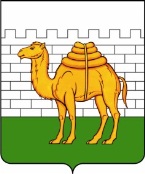 УПРАВЛЕНИЕ ПО ДЕЛАМ МОЛОДЕЖИ АДМИНИСТРАЦИИ ГОРОДА ЧЕЛЯБИНСКАЦентр профилактического сопровождения«КОМПАС». Челябинск, ул. Переселенческий пункт, д. 10         тел./факс: (351) 261-44-95, e-mail: centr@kompas-chel.ruОКПО 99218224, ОГРН 1067451085690, ИНН/ КПП 7451241668/ 745101001Запрос о предоставленииценовой информацииУважаемый руководитель!Муниципальное бюджетное учреждение «Центр профилактического сопровождения «КОМПАС» г. Челябинска просит предоставить ценовую информацию (коммерческое предложение) для заключения контракта с единственным поставщиком на оказание услуг по изготовлению и поставке сувенирной продукции, в соответствии с техническим заданием (Приложение №1).Коммерческое предложение должно содержать, конкретные технические характеристики продукции.Продукция должна быть надлежащего качества соответствовать обычно принятым нормам.Погрузка, разгрузка сувенирной продукции до склада Заказчика осуществляется силами Исполнителя.Поставка продукции осуществляется в упаковке, обеспечивающей ее сохранность. Упаковка должна предохранять продукцию от порчи во время транспортировки, перегрузки и хранения в необходимых условиях.Поставка товара осуществляется силами Исполнителя по адресу: РФ, г. Челябинск, ул. Переселенческий пункт, 10.Срок поставки товара: в течение 14 дней с момента подписания сторонами контракта.Оплата за поставленный товар производиться Заказчиком в течение 15 рабочих дней с момента поставки товара и подписания Сторонами товарной накладной или универсального передаточного документа.Настоящий запрос не является извещением о проведении закупки, офертой или публичной офертой и не влечет возникновения никаких обязанностей у Заказчика.Уведомляем вас, что из вашего ответа на запрос должны однозначно определяться цена единицы  продукции и общая цена контракта на условиях, указанных в запросе, срок действия предлагаемой цены, расчет такой цены с целью предупреждения намеренного завышения или занижения цен товаров, работ, услуг.Предполагаемый срок  закупки: февраль 2023 г.Срок направления предложения: 30 января 2023 года до 17:00Адрес направления предложения (удобными видами связи): адрес электронной почты ku_kompas@mail.ru, факс: 8(351)261-44-95, почтовым письмом: 454091 
г. Челябинск, ул. Переселенческий пункт, д.10 и лично (в рабочее время учреждения, пн-чт 8.30-17.30, пт -8.30-16.15), а также в электронном виде через портал поставщиков Южного УралаКонтрактный управляющий                                                        Эзау К.И.Приложение №1ТЕХНИЧЕСКОЕ ЗАДАНИЕна оказание услуг по изготовлению и поставке сувенирной продукции1. Наименование объекта закупки: оказание услуг по изготовлению и поставке сувенирной продукции.2. Описание объекта закупки: изготовление и поставка сувенирной продукции 3. Объем оказываемых услуг (шт): с учетом финансирования4. Требования к качеству оказываемых услуг: все применяемые при оказании услуг материалы должны новыми, надлежащего качества.5. Условия оказания услуг Исполнителем: изготовить (по макету Заказчика) и поставить сувенирную продукцию в течение 14 дней с момента заключения контракта. Макеты передаются исполнителю в момент подписания контракта.6. Требования к применяемым материалам, продукции:*Макет логотипов разрабатывается и предоставляется Заказчиком** Из двух вариантов браслетов, Заказчик выберет только один, с учетом финансирования*** Из двух вариантов подставок, Заказчик выберет только один, с учетом финансированияПо запросу потенциального Исполнителя для расчета начальной максимальной цены контракта  Заказчик предоставляет макеты логотипов7. Место оказания услуг: услуги оказываются на территории Исполнителя. Результат оказанных услуг передается на территории Заказчика по адресу: г. Челябинск, ул. Переселенческий пункт, 10Контрактный управляющий                                                        Эзау К.И.Руководителю № п/пНаименование товараФункциональные, технические и качественные характеристики товараФункциональные, технические и качественные характеристики товараФункциональные, технические и качественные характеристики товараЕд. изм.Кол-воПримерный образец№ п/пНаименование товараПоказатель (наименование характеристики)Максимальные и (или) минимальные показатели объекта закупкиПоказатели, которые не могут изменятьсяЕд. изм.Кол-воПримерный образец1Ручка с логотипом*Материал корпуса пластикШтук3001Ручка с логотипом*Цвет корпусабелыйШтук3001Ручка с логотипом*Кнопка (клип)ОранжеваяШтук3001Ручка с логотипом*Цветность разрешение логотипа1+0одноцветная печатьШтук3002Блокнот с логотипом*ФорматА5Штук3002Блокнот с логотипом*Обложка (2 шт )4+0 Полноцветная печатьШтук3002Блокнот с логотипом*Материал обложки (картон) Не менее 150г/м2 не более 180 г/м2Штук3002Блокнот с логотипом*Кол-во страниц внутреннего блока (шт)Не менее 40 и не более 50Штук3002Блокнот с логотипом*СборкапружинаШтук3002Блокнот с логотипом*Страницы белые с разными логотипамидаШтук3002Блокнот с логотипом*Логотип на страницах1+0одноцветная печатьШтук3002Блокнот с логотипом*Материал страниц  (внутреннего блока) бумагаНе менее 80г/м2 и не более 100 г/м2Штук3003Слеп-браслет с логотипом**СветоотражающийдаШтук3003Слеп-браслет с логотипом**ЦветОранжевыйШтук3003Слеп-браслет с логотипом**Цветность разрешение логотипа1+0одноцветная печатьШтук3004Подставка под телефон с логотипом «Компас»*ЦветбелыйШтук3004Подставка под телефон с логотипом «Компас»*Цветность разрешение логотипа1+0одноцветная печать (синяя)Штук3004Подставка под телефон с логотипом «Компас»*МатериалпластикШтук3004Подставка под телефон с логотипом «Компас»*Вид нанесения печатитампопечатьШтук3005Браслет ID**МатериалсиликонШтук3005Браслет ID**Цвет браслеталибо Белый либо оранжевыйШтук3005Браслет ID**СветонакопительныйдаШтук3005Браслет ID**НанесениегравировкаШтук3006Подставка под телефон с логотипом «Компас»*ТипскладнаяШтук300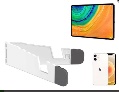 6Подставка под телефон с логотипом «Компас»*МатериалпластикШтук3006Подставка под телефон с логотипом «Компас»*НаконечникисиликонШтук3006Подставка под телефон с логотипом «Компас»*Размер длина (см)не менее 13и не более 15Штук3006Подставка под телефон с логотипом «Компас»*Размер ширина (см)не менее 4не более 6Штук300